                KADIKÖY BELEDİYE BAŞKANLIĞI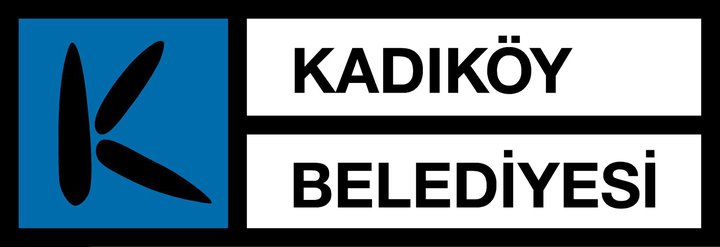      İNSAN KAYNAKLARI VE EĞİTİM MÜDÜRLÜĞÜ                      LİSE STAJ BAŞVURU FORMUGENEL BİLGİLERSTAJ KAYIT BİLGİLERİ     Yukarıdaki tüm bilgilerin doğru olduğunu taahhüt ederim.Söz konusu staj talebim hakkında gereğini arz ederim.
                                                                                                     	      …/…/201..	   ADI SOYADI                                                                                                                       İMZAT.C. KİMLİK NUMARASI:ADI SOYADI:DOĞUM YERİ VE TARİHİ:ADRESİ:CEP TELEFONU:VELİNİN ADI SOYADI:VELİNİN TELEFONU:E-POSTA:OKULU:BÖLÜMÜ:SINIFI:NOT ORTALAMASI: 4’lük Sistem:                             100’lük Sistem:STAJ YAPMAK İSTEDİĞİNİZ MÜDÜRLÜK:1. TERCİH:STAJ YAPMAK İSTEDİĞİNİZ MÜDÜRLÜK:2. TERCİH:BİLGİSAYAR BİLGİNİZ:YABANCI DİL BİLGİNİZ:ENGELLİLİK DURUMU:        VAR                        YOK       (Engellilik durumunu belgeleyen öğrencilere öncelik tanınacaktır.)               